КАРАР                                                                                 ПОСТАНОВЛЕНИЕ№ 9806 октябрь 2020 йыл                                                         06 октября  2020 годаО внесении изменений в постановление администрации сельского поселения Кушманаковский сельсовет муниципального района Бураевский район Республики Башкортостан № 30 от 12 апреля 2016 года «Об утверждении Положения и состава комиссии по соблюдению требований к служебному поведению муниципальных служащих и урегулированию конфликтов интересов в Администрации сельского поселения Кушманаковский сельсовет муниципального района Бураевский район»В целях приведения нормативно - правовых актов в соответствие с действующим законодательством и на основании экспертного заключения Государственного комитета Республики Башкортостан по делам юстиции от 25 сентября 2020 года НГР RU 03091905201600006, администрация сельского поселения Кушманаковский сельсовет муниципального района Бураевский район Республики Башкортостан постановляет:Внести в Положение комиссии по соблюдению требований к служебному поведению муниципальных служащих и урегулированию конфликтов интересов в Администрации сельского поселения Кушманаковский сельсовет муниципального района Бураевский район, утвержденное постановлением Администрации сельского поселения Кушманаковский сельсовет муниципального района Бураевский район Республика Башкортостан № 30 от 12.04.2016 года следующие изменения:Приложение №3 к постановлению главы Администрации сельского поселения Кушманаковский сельсовет муниципального района Бураевский район Республики Башкортостан от 12 апреля 2016 г. № 30 изложить в следующей редакции: Приложение №3к постановлению главы Администрациисельского поселения Кушманаковский сельсоветмуниципального района Бураевский районРеспублики Башкортостанот 12 апреля 2016 г. № 30С О С Т А Вкомиссии по соблюдению требований к служебному поведению муниципальных служащих и урегулированию конфликта интересовАдминистрации сельского поселения Кушманаковский сельсовет муниципального района Бураевский район Республики БашкортостанГлава сельского поселения                                                                    Кушманаковский сельсовет                                           муниципального районаБураевский район         Республики Башкортостан                                                             И.Р.КамаловБашkортостан  РеспубликаhыБорай районы  муниципаль                                                                                                                                                                                                             районының  Кушманак ауылсоветы ауыл биләмәhе хакимиәте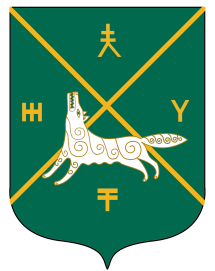 Администрация сельского поселения Кушманаковский сельсовет муниципального района     Бураевский район Республики БашкортостанПредседатель комиссии:Ахматгалиева Е.В.-Управляющий делами Администрации сельского поселения Кушманаковский сельсовет муниципального района Бураевский район; Заместитель председателя комиссии:Гараева Л.З.-Специалист 1 категории Администрации сельского поселения Кушманаковский сельсовет муниципального района Бураевский район; Секретарь комиссии: Камалов И.Р.-глава Администрации сельского поселения Кушманаковский сельсовет муниципального района Бураевский район;Члены комиссии:Члены комиссии:Члены комиссии:Садикова Ф.Г.-Фельдшер ФАП д. Кудашево муниципального района Бураевский район.